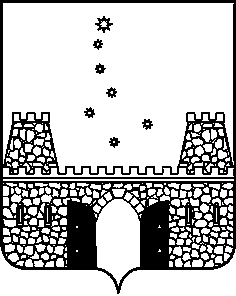 ПОСТАНОВЛЕНИЕАДМИНИСТРАЦИИ МУНИЦИПАЛЬНОГО ОБРАЗОВАНИЯ СТАРОМИНСКИЙ РАЙОН от     10 марта 2020г.                                                                                   № 309ст-ца СтароминскаяО внесении изменений в постановление администрации муниципального образования Староминский район от 26 октября 2016 года №1143 «Об утверждении муниципальной программы муниципального образования Староминский район «Молодежь Кубани»            В целях актуализации муниципальной программы муниципального образования Староминский район «Молодежь Кубани», руководствуясь статьей 31 Устава муниципального образования Староминский район,                             п о с т а н о в л я ю:           1.Внести изменения в приложение к постановлению администрации муниципального образования Староминский район от 26 октября 2016 года №1143 «Об утверждении муниципальной программы муниципального образования Староминский район «Молодежь Кубани» изложив его в новой редакции (прилагается).           2.Признать утратившим силу постановление администрации муниципального образования Староминский район от 13.08.2019 г. № 977  «О внесении изменений в постановление администрации муниципального образования Староминский район от 26 октября 2016 года № 1143 «Об утверждении муниципальной программы муниципального образования Староминский район «Молодежь Кубани».				3.Организационному отделу управления делами  администрации муниципального образования Староминский район  (Клименко) организовать размещение (опубликование) настоящего постановления на официальном сайте администрации муниципального образования Староминский район в информационно - телекоммуникационной сети «Интернет».				4.Контроль за выполнением настоящего постановления возложить на заместителя главы муниципального образования Староминский район Е.И.Солод.													5.Постановление вступает в силу со дня его подписания, но не ранее вступления в силу решения Совета муниципального образования Староминский район о внесении изменений в решение Совета муниципального обарзования Староминский район о местном бюджете на текуций финансовый год и на плановый период. Глава муниципального образованияСтароминский район                                                                                    В.В. ГорбЛИСТ СОГЛАСОВАНИЯпроекта постановления администрации муниципального образованияСтароминский район от _____________ № _____«О внесении изменений в постановление администрации муниципального образования Староминский район от 26 октября 2016 года №1143 «Об утверждении муниципальной программы муниципального образования Староминский район  «Молодежь Кубани»Проект внесен и подготовлен:Отделом по делам молодежи администрации муниципальногообразования Староминский район                                                      Начальник отдела                                                                                  Е.Н. Фоменко                                                   Проект согласован:Заместитель главы муниципального образования  Староминский район                                                            Е.И.Солод                                                   Заместитель главы муниципального образования  Староминский район                                                   Е.С.ЛеденеваНачальник финансового управленияадминистрации муниципальногообразования Староминский район                                                       В.И.ЛитовкаЗаместитель начальника юридического отделауправления делами администрации муниципального образования Староминский район                                                                              О.В.ГавришНачальник отдела делопроизводства управления делами администрациимуниципального образования Староминский район						          	           С.А.СлынькоРассылка: Отдел экономики - 1, Фин. управление - 1, ОДМ - 1, ЦБ администрации. - 1 